		Indiana State Fair Youth Talent Contest 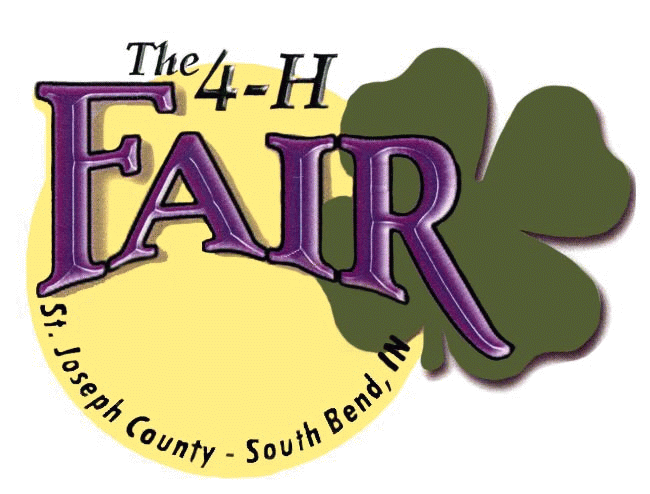 St. Joseph County 4-H Fair – Main GrandstandsTuesday, July 5, 2022Registration 5:00pm, Contest begins 6:00pmName of act / song: ________________________________________Leader name: _____________________________________________	Email: ____________________Signature: ________________________________________________	Address: _________________________________________________City / State / Zip: ___________________________________________	Phone: ___________________Please provide the following information about the contestant: (List all group contestants on back) Name: ________________________________________________	Birthdate: _________________Address: ______________________________________________City / State / Zip: _______________________________________	Phone: ___________________Contestants signature: __________________________________Parent / Guardian: _____________________________________Please check the appropriate category Circle one: 		Junior		Senior		Circle one: 		Solo		Group  	Circle category:Male Vocal 			Female Vocal				Instrumental							 Dance				Novelty			 Tumbling (Free X only) 		Clogging  (Circle one) This act will be using a:	 CD 	ipod	other: (please specify) ____________________**Please note: Acts are to be 2 minutes or less***Submit completed applications to: 4-H Fairgrounds Attn: Rick Kring 5117 Ironwood Rd. South Bend, IN 46614, youthtalentcontest@4hfair.com**Winners from each category (solo and group) will represent St. Joseph County at the Indiana State Fair in August, 2022. Contestants must confirm their ability to attend the state fair contest following the county contest on 7/5/2022. Group ContestantsName: ________________________________________________	Birthdate: _________________Address: ______________________________________________	City / State / Zip: ______________________________Phone: ________________________				Contestants signature: ____________________________Parent / Guardian: (if participant is under 18) __________________________________________________________________Name: ________________________________________________	Birthdate: _________________Address: ______________________________________________	City / State / Zip: ______________________________Phone: ________________________				Contestants signature: ____________________________Parent / Guardian: (if participant is under 18) __________________________________________________________________Name: ________________________________________________	Birthdate: _________________Address: ______________________________________________	City / State / Zip: ______________________________Phone: ________________________				Contestants signature: ____________________________Parent / Guardian: (if participant is under 18) __________________________________________________________________Name: ________________________________________________	Birthdate: _________________Address: ______________________________________________	City / State / Zip: ______________________________Phone: ________________________				Contestants signature: ____________________________Parent / Guardian: (if participant is under 18) __________________________________________________________________Name: ________________________________________________	Birthdate: _________________Address: ______________________________________________	City / State / Zip: ______________________________Phone: ________________________				Contestants signature: ____________________________Parent / Guardian: (if participant is under 18) __________________________________________________________________Name: ________________________________________________	Birthdate: _________________Address: ______________________________________________	City / State / Zip: ______________________________Phone: ________________________				Contestants signature: ____________________________Parent / Guardian: (if participant is under 18) __________________________________________________________________Name: ________________________________________________	Birthdate: _________________Address: ______________________________________________	City / State / Zip: ______________________________Phone: ________________________				Contestants signature: ____________________________Parent / Guardian: (if participant is under 18) ________________________________________________________________